3 сольф. Д/з от 05.05. Вот задание на ближайшие 3 дня (все подробности в видео по ссылке):https://www.youtube.com/watch?v=qtYzpNmf1x8&feature=emb_logo1) Закрепляем знаки в пройденных тональностях. Аккуратно перерисуйте названия тональностей вместе с их ключевыми знаками к себе в тетрадочку, сфотографируйте и пришлите мне.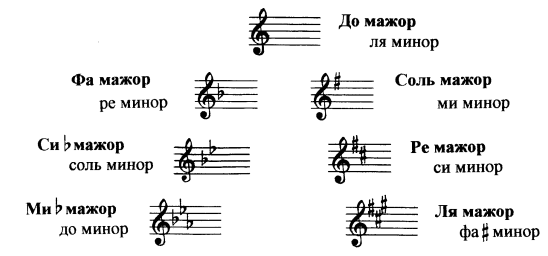 2) Определите размер по последнему такту. Заполните пустые такты, используя следующие ритмические группы: 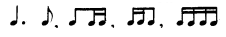 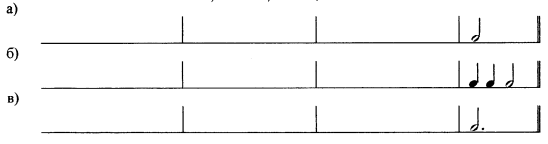 Фото выполненных заданий присылайте мне по адресу vcherashnyaya-distant2020@yandex.ru В письме не забудьте указать имя и фамилию.На период дистанта связь со мной осуществляется только через почту!Будьте здоровы! Евгения Вячеславовна.